от 02.11.2012 № 1775О мерах по профилактике коррупции(в ред. Распоряжения от 30.07.2014 № 338)В соответствии с Решением городского Совета депутатов от 09.10.2012 № II-47- 2 «О проверке достоверности и полноты сведений, представляемых гражданами, претендующими на замещение должностей муниципальной службы и муниципальными служащими органов местного самоуправления МО «Город Мирный» Мирнинского района Республики Саха (Якутия) и соблюдения муниципальными служащими требований к служебному поведению»:Определить следующих должностных лиц кадровой службы городской Администрации, ответственных за работу по профилактике коррупционных и иных правонарушений:Верясову Тамару Владимировну, начальника отдела по муниципальной службе и делопроизводству;Помазанскую Ирину Владимировну, главного специалиста отдела по муниципальной службе и делопроизводству по кадрам.Внести изменения в должностные инструкции начальника ОМСиД и главного специалиста ОМСиД по кадрам, дополнив следующими функциями и должностными обязанностями:а) обеспечение соблюдения муниципальными служащими ограничений и запретов, требований о предотвращении или урегулировании конфликта интересов, исполнения ими обязанностей, установленных Федеральным законом от 25.12.2008 № 273-ФЗ «О противодействии коррупции» и другими федеральными и республиканскими законами и нормативными правовыми актами;б) принятие мер по выявлению и устранению причин и условий, способствующих возникновению конфликта интересов на муниципальной службе;в) обеспечение деятельности комиссий по соблюдению требований к служебному поведению муниципальных служащих и урегулированию конфликта интересов;г) оказание муниципальным служащим консультативной помощи по вопросам, связанным с применением на практике требований к служебному поведению, утвержденных Постановлением Главы города от 05.03.2014 № 06/14-ПГ «Об утверждении кодекса этики и служебного поведения муниципальных служащих МО «Город Мирный» Мирнинского района Республики Саха (Якутия)», а также с уведомлением представителя нанимателя (работодателя), органов прокуратуры Российской Федерации, иных государственных органов о фактах совершения муниципальными служащими коррупционных правонарушений, непредставления ими сведений либо представления недостоверных или неполных сведений о доходах, об имуществе и обязательствах имущественного характера;(подпункт г в ред. Распоряжения от 30.07.2014 № 338)д) обеспечение реализации муниципальными служащими обязанности уведомлять представителя нанимателя (работодателя), органы прокуратуры Российской Федерации, иные государственные органы обо всех случаях обращения к ним каких-либо лиц в целях склонения их к совершению коррупционных правонарушений;е) организация правового просвещения муниципальных служащих;ж) проведение служебных проверок;з) обеспечение проверки достоверности и полноты сведений о доходах, об имуществе и обязательствах имущественного характера, представляемых гражданами, претендующими на замещение должностей муниципальной службы, и муниципальными служащими, проверки соблюдения муниципальными служащими требований к служебному поведению, а также проверки соблюдения гражданами, замещавшими должности муниципальной службы, ограничений при заключении ими после ухода с муниципальной службы трудового договора и (или) гражданско-правового договора в случаях, предусмотренных федеральными законами;и) подготовка проектов нормативных правовых актов о противодействии коррупции;к) взаимодействие с правоохранительными органами в установленной сфере деятельности.Контроль исполнения настоящего Распоряжения оставляю за собой.Глава города							                  А.В. БасыровАДМИНИСТРАЦИЯМУНИЦИПАЛЬНОГО ОБРАЗОВАНИЯ«Город Мирный»МИРНИНСКОГО РАЙОНАРАСПОРЯЖЕНИЕ 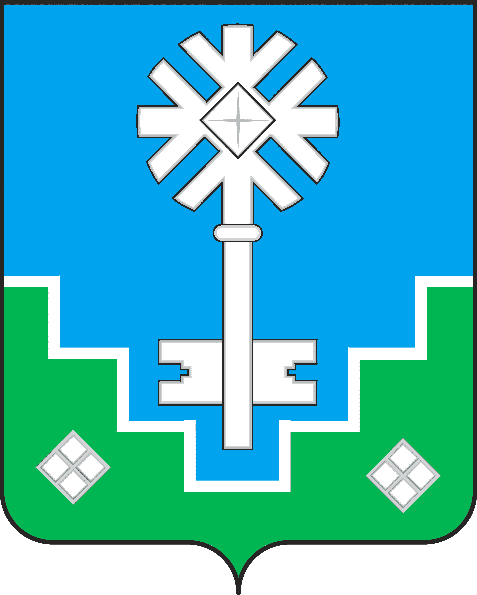 МИИРИНЭЙ ОРОЙУОНУН«Мииринэй куорат»МУНИЦИПАЛЬНАЙ ТЭРИЛЛИИ ДЬАhАЛТАТАДЬАhАЛ